Cesena, 10/1/20Circolare 88-19Al personale ATA e docente entrambi i plessip.c. all’ufficio personaleAlla DSGAOggetto: assemblea sindacale interna docenti e ATAE’ convocata su richiesta delle R.S.U.  d’Istituto  un’ assemblea sindacale interna  per i  docenti e ATA di entrambi i plessi, nell’aula Magna Pascal, per il giorno:GIOVEDI 16 GENNAIOdalle ore 14.30 alle ore 16.30 ASSEMBLEA DOCENTI E ATAcon il seguente ordine del giorno:Discussione/confronto sulle problematiche relative all’edificio Pascal Secondo le norme vigenti si richiede la dichiarazione preventiva di partecipazione entro le ore 10,00 di MARTEDiì 14 GENNAIO, sugli appositi fogli firma in allegato. Disponibilità in portineria di entrambi i plessi.Le  R.S.U.  d’Istituto							Il DSASSEMBLEA PERSONALE DOCENTE E  ATA  16/1/20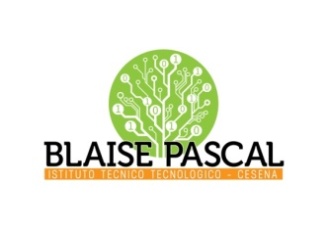 ISTITUTO Superiore 
Pascal/ComandiniP.le Macrelli, 100 
47521 Cesena 
Tel. +39 054722792 
Cod.fisc. 90076540401 - Cod.Mecc. FOIS01100L
FOIS01100L@istruzione.itFOIS01100L@pec.istruzione.it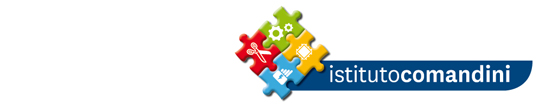 cognomenomefirma per adesione